План работы Черкаскульского психоневрологического интерната                        на 2019 год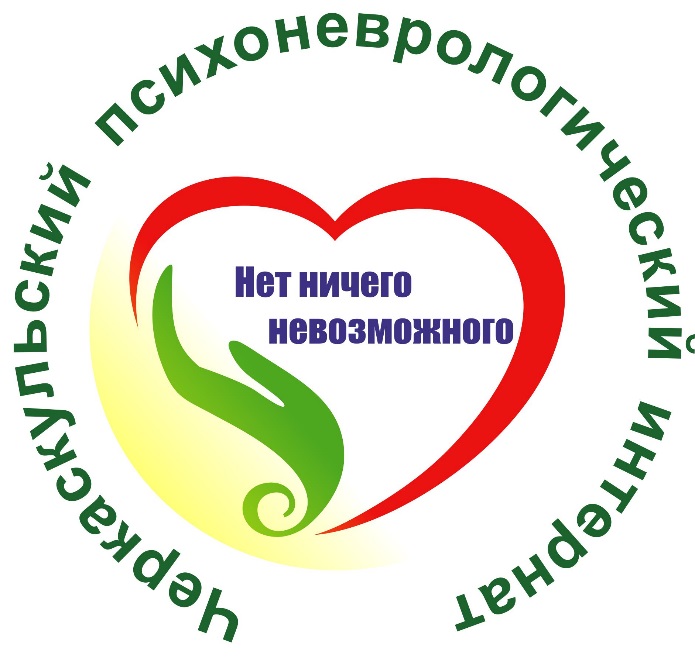 2019г.План работыЧеркаскульского психоневрологического интерната на 2019 годI. ПЛАН САНИТАРНО – ПРОТИВОЭПИДЕМИЧЕСКИХ  МЕРОПРИЯТИЙI.II. ПЛАН ПРОТИВОТУБЕРКУЛЕЗНЫХ МЕРОПРИЯТИЙI.III. План проведения вакцинацииI.IV. План медицинских мероприятийII. План административно - хозяйственной деятельностиIII. План работы бухгалтерской службы IV. План культурно - досуговой деятельностиIV.I. План мероприятий культурно–досуговой деятельностиV. Кадровая работаVI. План работы контрактной службыVII. План работы по охране труда, пожарной безопасностии антитеррористической защищённостиVIII. План работы юрисконсультаIX. План мероприятий по благоустройству территории №п/пМероприятияСрок исполненияОтветственныйКонтроль1. Общие мероприятия1. Общие мероприятия1. Общие мероприятия1. Общие мероприятия1. Общие мероприятияЗаключение договора с центром гигиены и эпид.надзора о производственном контроле на 2019 год.До 15.01.2019Зам.директор по мед.части Заключение  договора с организацией, имеющей лицензию на проведение дератизационных и дезинсекционных работ.До 15.01.2019Зам.директор по мед.части Содержание территории интерната в соответствии с санитарными требованиями: проводить чистку территории, пешеходных дорожек, подъездных путей и зон отдыха, обрезку кустарников и деревьев.В течение годаЗавхоз Л.А. Салахова Осуществление контроля за  прохождением гигиенического обучения сотрудников учреждения.постоянноЗам.директора по мед.части Осуществление контроля за наличием необходимого запаса и постоянного использования (применения, ношения) работниками соответствующей спецодежды и индивидуальных средств защиты.постоянноСтаршие  м/с , медицинская сестра диетическая А.А. Кузнецова, сестры-хозяйкиЗаключение   договора на утилизацию ртутьсодержащих ламп и ртутьсодержащих приборов, утилизацию медицинских отходов класса Б.До 15.01.2019Зам.директор по мед.части Проведение сезонной акарицидной обработки территории интерната.Апрель-сентябрьЗам.директор по мед.части Осуществление контроля за  своевременностью вывоза ТБО в сроки, согласованные договором. В течение годаЗавхоз Л.А.Салахова Проведение очистки контейнеров для сбора ТБО и их дезинфекцию не реже   2-х раз в неделю.В течение годаЗавхоз Л.А.Салахова, Дезинфектор медицинский Вечужанина Т.В.Подготовка договора на проведение демеркуризации ртутьсодержащих объектов, утилизацию отходов класса Б, проведение производственного лабораторного контроля объектов.1 раз в кварталЗам.директор по мед.части Осуществление подготовки медицинских отходов класса Б для утилизации по договору с оформлением акта выполненных работ.Не реже 1 раз в кварталст. м/с Т.В. Вечужанина, М.С. Голышева,Осуществление подготовки  ртутьсодержащих объектов для утилизации по договору с оформлением акта выполненных работ.1 раз в кварталЗам.директор по мед.части,   гл.инженер Блинов Н.В. , электрик Тарасенко С.Г.Создание и регулярное пополнение необходимого запаса дезинфицирующих средств с учетом ротации для проведения дезинфекции. 1 раз в кварталЗам.директор по мед.части Регулярное проведение контроля качества поступающих дезинфицирующих средств путем определения концентрации активного вещества. По мере поступленияст.м/с Т.В. Вечужанина, ст.м/с Голышева М.С. Проведение флюорографического обследования проживающих 2 раза в год:2,4 квЗам.директора по мед.части Своевременное прохождение сотрудниками интерната личных медицинских осмотров.Согласно программе произв. контроляДиректор Н.Г. Фишер, Зам.директор по мед.части,  ст.м/с Т.В. Вечужанина, ст.м/с Голышева М.С., медицинская сестра диетическая Кузнецова А.А.Контроль  за наличием и целостностью противомоскитных сеток на оконных и дверных проемах в весенне-летний период, обеспечить запас дезинсекционных средств.Апрель-октябрьЗавхоз Л.А.Салахова Контроль проведения вакцинации проживающих и сотрудников согласно утвержденному ЦГСЭН плану прививочной работы.По плану прив. работыЗам.директор по мед.части Содержание территории водозаборной скважины с учетом предъявляемых требований.Постоянно Завхоз Л.А. Салахова, гл. инженер Блинов Н.В.Регулярное проведение отбора проб питьевой воды на радиологический, химический и бактериологический анализ для проверки ее качества.Согласно Программе производственного контроляст.м/с Т.В. Вечужанина, Составление пофамильного списка работников, подлежащих прохождению периодических обязательных медицинских осмотров (с указанием профессий, вредного фактора).До 01.11.2019Специалист по кадрам Озорнина С.А.2. Медицинские кабинеты, пищеблок, жилые помещения.2. Медицинские кабинеты, пищеблок, жилые помещения.2. Медицинские кабинеты, пищеблок, жилые помещения.2. Медицинские кабинеты, пищеблок, жилые помещения.2. Медицинские кабинеты, пищеблок, жилые помещения.1Контроль качества, сроков текущих и генеральных уборок всех помещений интерната.Постоянно Зам.директор по мед.части, Ст.м/с Т.В. Вечужанина, Голышева М.С.диетсестра А.А. Кузнецова, зав. прачечной И.В. Черемных 2Проведение регулярных занятий  со средним и младшим медицинским персоналом по правилам соблюдения СЭР в интернате.1 – 4 раза в месяцСт.м/с Т.В. ВечужанинаГолышева М.С.3Контроль за осуществлением своевременной  дезинсекционной и дератизационной обработкой помещений интерната.1 раз в кварталСт. м/с Т.В. Вечужанина, медицинский дезинфектор 4Контроль за соблюдением правил санитарно-противоэпидемиологического режима в отделениях.ПостоянноЗам.директор по мед.части ,Ст.м/с Т.В. ВечужанинаГолышева М.С.5Контроль за  обеспеченностью проживающих средствами личной гигиены. 1 раз в кварталСестры-хозяйкиКозлова С.П., Самохвалова О.А, Алабугина М.Г6Соблюдение графика проведения банных дней в отделениях (1 раз в 7 дней) со сменой нательного и постельного белья, стрижкой ногтей, контролем кожных и волосяных покровов.В течение годаСт.м/с Т.В. Вечужанина, Голышева М.С., Сестры-хозяйки Козлова С.П., Самохвалова О.А, Алабугина М.Г.7Экстренная изоляция больных с подозрением на инфекционное заболевание с последующей госпитализацией в инфекционное отделение ЦРБ г. Касли.В течение годаЗам.директора по мед.части врачи, фельдшера8Помещение вновь поступающих проживающих в приемно-карантинное отделение для постоянного контроля соматического и психического состояния сроком на 2 недели с ежедневной отметкой в истории болезни.В течение годаФельдшер приемно-карантинного отделения9Проведение поступившим в приемно-карантинное отделении тщательный контроль состояния кожных и слизистых покровов, температуры тела, стула с отметкой в карантинном журнале.В течение годаФельдшер приемно-карантинного отделения10Помещение в карантинное отделение проживающих, отсутствовавших в интернате более 3-х дней и не предоставивших справку об отсутствии инфекционных заболеваний, при возвращении, сроком на 2 недели с последующим лабораторным обследованием.В течение годаФельдшера, Фельдшер приемно-карантинного отделения11Контроль  за своевременным и правильным приготовлением дезинфицирующих растворов и их наличием в достаточном количестве в отделениях.ПостоянноСт.м/с Т.В. Вечужанина, М.С. Голышева12Контроль процентного содержания активных веществ в дезинфицирующих растворах.Согласно Программе производственного контроляСт.м/с Т.В. Вечужанина, М.С. Голышева13Проведение постоянного наблюдения за проживающими, перенесшими инфекционные заболевания.ПостоянноВрачи, фельдшера14Контроль за соблюдением графика и качества проведения генеральных и текущих уборок в процедурных кабинетах и отделениях.ПостоянноСт.м/с Т.В. Вечужанина, М.С. Голышева15Контроль  за качеством и сроками реализации продуктов, поступающих на склад интерната, наличием на них сертификата.ПостоянноЗам.директор по мед.части , зав.продуктовым складом Т.А. Савинова16Контроль графика проведения генеральных уборок и качество обработки посуды на пищеблоке.Постоянно Зам.директор по мед.части, медицинская сестра диетическая А.А Кузнецова 17Контроль за соблюдением условий хранения и сроков реализации скоропортящихся продуктов.Постоянномедицинская сестра диетическая А.А Кузнецова, зав.продуктовым складом Т.А. Савинова№п/пМероприятияСрок исполненияОтветственный 1Обеспечение соблюдения температурного режима в жилых помещениях корпуса.постоянноЗам. по общим вопросам, главный инженер, завхоз2Приём вновь поступающих проживающих при наличии флюорокадра не позднее 2-х месячной давности.В течение годаФельдшер приемно-карантинного отделения3Организация и проведение флюорографического обследования проживающих 2 раза в год.2 раза в год: 2кв ,4 кв.Зам. по медицинской части,Фельдшера4Организация и проведение обследования лежачих больных методом посева мокроты на БК.2,4 квЗам. по медицинской части,Фельдшера5Отслеживание своевременного прохождения флюорографического обследования  всеми сотрудниками интерната.В течение годаЗам. по медицинской части, ст.м/с6Немедленная изоляция выявленных больных туберкулезом легких и обеспечение своевременной госпитализации в специализированное учреждение.При выявленииЗам. по медицинской части,фельдшера7В случае выявления заболевших туберкулезом легких проживающих,  проведение профилактических мероприятий среди контактных,  согласно  рекомендации врача – фтизиатра.При выявленииЗам. по медицинской части,фельдшера8Консультирование в ПТД г. Касли всех проживающих с симптоматикой, сходной с началом развития туберкулезного процесса в легких (уменьшение массы тела, длительное повышение температуры тела, кашель и т.д.), В течение годаЗам. по медицинской части ,фельдшера 9Проведение регулярных занятий со средним и младшим медперсоналом по правилам соблюдения санитарно-противоэпидемического режима.Не реже 1 раз в месяцСт. м/с10Соблюдение правила санитарно-противоэпидемического режима на пищеблоке и в отделениях интерната.Ежедневно Зам. по медицинской части, ст.м/с, медицинская сестра диетическая11Создание и контроль постоянного пополнения запаса дезинфицирующих средств в учреждении.Не реже 1 раз в кварталЗам. по медицинской части12Осуществление контроля за соблюдением правил обработки посуды на пищеблоке и  в отделениях.Ежедневно Ст.м/с, медицинская сестра диетическая13Проведение химиопрофилактику переболевшим туберкулезом легких согласно рекомендациям врача – фтизиатра .По показаниямЗам.по м/ч,фельдшера14 Осуществление наблюдения за переболевшими туберкулезом легких (3 гр ДУ) с ведением записей в историях болезни.2 раза в месяцФельдшера  15Проведение мероприятий по повышению иммунитета проживающих, в т.ч. применение поливитаминов, С-витаминизации 3-х блюд.В течение годаЗам. по медицинской части,Фельдшера, медицинская сестра диетическая16Соблюдение графиков проветривания, работы передвижных УФ облучателей закрытого и открытого типа в отделенияхВ течение года Ст. м/с17Организация консультаций фтизиатра по имеющимся в личном деле флюороснимкам, при необходимости организовать повторное обследование.В течение 2-х недель с момента поступленияЗам. по медицинской части,Фельдшера№п/пМероприятияСрок  исполненияКоли-чествоОтветственный2Провести сезонную вакцинацию против гриппа сотрудникам учреждения.По эпидемическим показаниям 3-4 кв197Директор , зам.директора по мед.части3Провести проживающим учреждения сезонную вакцинацию против гриппа.По эпидемическим показаниям 3-4 кв421зам.директора по мед.части фельдшера4Провести вакцинацию/ревакцинацию проживающих интерната против клещевого энцефалита.Февраль-март60Зам.директора по мед.части Фельдшера5Проводить плановую вакцинацию против кори вновь потупившим в 2018 г проживающим и сотрудникам с учетом показаний (до 35 лет). 3 квЗам.директора по мед.части фельдшера6Провести плановую вакцинацию вакциной Пневмо -23 вновь потупившим в 2018 г проживающим с учетом показаний и графика. В течение годаЗам.директора по мед.части фельдшера№п/пМероприятияСрокисполненияОтветственный1. Организационные мероприятия.1. Организационные мероприятия.1. Организационные мероприятия.1. Организационные мероприятия.1Проведение ежедневных медицинских оперативок.Ежедневно с 8-00 до 8-15Зам.по медицинской части2Проведение медицинских совещаний по текущим делам и по утвержденной тематике.1 раз в месяцЗам. по медицинской части3Подготовка заявок на прохождение повышения квалификации (специализация, усовершенствование) медицинских работников на 2019 годВ течении годаЗам. по медицинской части4Планирование, организация приобретения лекарственных средств и ИМН для лечения клиентов учреждения.1 раз в месяцЗам. по медицинской части, ст. м/с, врачи, фельдшера5Изучение ФЗ, приказов, постановлений и других законодательных актов, касающихся деятельности интерната и организации обслуживания проживающих.В течение годаЗам. по медицинской части ст. м/с, врачи, фельдшера6Оформление договоров на ТО и МО медицинского оборудования, утилизацию медицинских отходов, демеркуризацию, контроль качества лечения, лабораторный контроль соблюдений правил СЭР, дератизацию и дезинсекцию.1 раз в кварталЗам. по медицинской части7Организация взаимодействия с бюро медико-социальной экспертизы, оформление посыльных листов для заочного и очного освидетельствования.В течение годаЗам. по медицинской частидокументовед, фельдшера8Организация санитарно-просветительской работы с учетом психосоматического состояния проживающих с использованием индивидуальных, групповых бесед, санбюллетеней.В течение годаЗам. по медицинской частизав.отделениями, психолог, ст.м/с2. Лечебно-профилактическая работа. Организация диспансерного наблюдения.2. Лечебно-профилактическая работа. Организация диспансерного наблюдения.2. Лечебно-профилактическая работа. Организация диспансерного наблюдения.2. Лечебно-профилактическая работа. Организация диспансерного наблюдения.1Ежеквартально проводить медицинские осмотры проживающих с подробными записями результатов в амбулаторных картах.В течение годаВрачи,фельдшера2Осуществлять систематическое наблюдение за проживающими в отделениях милосердия с отметкой в амбулаторной карте 1 раз в 10 дней.1 раз в 10 днейЗав.отделениями, фельдшера3Организовать и провести углубленный медицинский осмотр проживающих интерната с привлечением узких специалистов ЦРБ г. Касли.1 кв Зам. по медицинской части4Всех вновь выявленных больных с хроническими заболеваниями поставить на «Д» учет.1-2 квфельдшера5Провести всем нуждающимся проживающим курсы лечения, назначенные врачами-специалистами.В течение годаЗам. по медицинской части, врачи, фельдшера6Осуществлять систематическое наблюдение за проживающими, находящимися на «Д» учете, регулярно проводить им курсы противорецидивного лечения и организовывать консультации узких специалистов по профилю заболевания.В течение годаЗам. по медицинской части, врачи, фельдшера7Провести флюорографическое обследование проживающих 2 раза в год.2кв.,4кв.Зам. по медицинской части8Организовать обследование лежачих проживающих на туберкулез легких методом посева мокроты на БК.2 кв.Зам. по медицинской части ,фельдшера9Проводить сезонную (весна, осень) химиопрофилактику проживающим, переболевшим туберкулезом легких (по рекомендации врача-фтизиатра).1 кв.,3 кв.Зам. по медицинской части,фельдшера10Проводить своевременную госпитализацию проживающих, нуждающихся в стационарном лечении.В течение годаЗам. по медицинской части, врачи, фельдшера11Своевременно уведомлять родственников об изменении состояния здоровья проживающих.В течение годаЗав.отделениями, врачи, фельдшера12Продолжить работу по организации диетического питания для проживающих с хроническими заболеваниями.В течение годаЗам. по медицинской части, фельдшера, медицинская сестра диетическая13Продолжить работу по выполнению рекомендаций программ индивидуальной реабилитации проживающих.В течение годаЗам. по медицинской части, врачи, ф-ра, психолог14Продолжить работу по проведению зубопротезирования, обеспечению проживающих техническими средствами реабилитации.В течение годаФельдшера, зав.отделениями15Обеспечить достаточное количество и ассортимент лекарственных препаратов, необходимых для проведения качественного лечения и оказания экстренной помощи проживающим.В течение годаЗам. по медицинской части, ст.м/с16Продолжать работу с девиантной группой проживающих, проводить профилактику нарушений правил внутреннего распорядка.В течение годаПсихолог, врачи, фельдшера17Организация работы по розыску проживающих, совершивших побег из интерната.В течение годаФельдшера, юрист18Организация прививочной работы по национальному календарю прививок и эпидпоказаниям.В течение годаЗам. по медицинской части, фельдшера19Продолжать работу по приобретению средств малой механизации для улучшения качества и облегчения ухода за проживающими.В течение годаЗам. по медицинской части20Осуществлять строгий контроль над соблюдением санитарно-противоэпидемического режима в отделениях интерната и на пищеблоке.В течение годаЗам. по мед. части, зав. отделениями., медицинская сестра диетическая, зав.прачечной, ст. м/с21Контроль за организацией трудотерапии.В течение годаЗам. по медицинской части, зав.отделениями, фельдшера22Продолжить работу по контролю качества лечения (психиатрия, терапия) проживающих ЧПНИ.В течение годаЗам. по медицинской части23Принимать участие в медицинских семинарах, конференцияхВ течение годаЗам. по медицинской части24Продолжить работу по приобретению современной медицинской аппаратуры для улучшения качества обслуживания проживающихВ течение годаЗам. по медицинской части№п/пМероприятияСрок исполненияОтветственный исполнительКонтрольЗаключение договора по проведению геологоразведочных работ в рамках обязательных работ по использованию лицензии на холодное водоснабжение. Январь- мартСпециалист по охране труда Митькин С.М.Заместитель директора учреждения  по общим вопросам Глазырина А.П.Проведение работ по оформлению, регистрации права бессрочного пользования (аренды) на земельные участи, на которых расположены водонапорная башня, скважины, система ХВС.Февраль-октябрьЮрисконсульт Фахриуллин И.З.Заместитель директора учреждения  по общим вопросам Глазырина А.П.Установка автоматической сигнализации о переливе воды на водонапорной башне.Апрель-июнь Специалист по ОТ С.М. Митькин Заместитель директора учреждения  по общим вопросам Глазырина А.П.Монтаж 2-х счетчиков на выходе из скважин.Июль-сентябрьСпециалист по ОТ С.М. МитькинЗаместитель директора учреждения  по общим вопросам Глазырина А.П.Проведение ремонтных работ по устранению течи бака на водонапорной башнеАпрель Главный инженер Блинов Н.В.Заместитель директора учреждения  по общим вопросам Глазырина А.П.Обследование технического состояния «комплекса зданий» (прачечная, гаражи, котельная)Февраль-мартСпециалист по охране труда Митькин С.М.Заместитель директора учреждения  по общим вопросам Глазырина А.П.Подготовка проектной документации на ремонт помещения угольной котельнойМартЮрисконсульт Фахриуллин И.З.Заместитель директора учреждения  по общим вопросам Глазырина А.П.Частичный ремонт (заливка пола, замена окон, замена двери)Помещения угольной котельнойАпрель -июньГлавный инженер Блинов Н.В.Заместитель директора учреждения  по общим вопросам Глазырина А.П.Проект. Монтаж вентиляционной системы в прачечной.Апрель-СентябрьСпециалист по охране труда Митькин С.М.Заместитель директора учреждения  по общим вопросам Глазырина А.П.Теплоизоляция труб в подвальном помещенииМартЮрисконсульт Фахриуллин И.З. Специалист по охране труда Митькин С.МЗаместитель директора учреждения  по общим вопросам Глазырина А.П.Ремонт фасада веранды 10 группы и спортивного залаМарт - июльГлавный инженер Блинов Н.В.Заместитель директора учреждения  по общим вопросам Глазырина А.П.Организация помещения для курения, монтаж вытяжной системы для  № 10, №8.Апрель - июльГлавный инженер Блинов Н.В. Специалист по охране труда Митькин С.М.Заместитель директора учреждения  по общим вопросам Глазырина А.П.Частичный ремонт кровли гл. корпуса на верандах 3 и 6 групп.Июнь - августГлавный инженер Блинов Н.В.Юрисконсульт Фархиуллин И.З.Заместитель директора учреждения  по общим вопросам Глазырина А.П.Текущий ремонт овощехранилища (заливка полов). июльГлавный инженер Блинов Н.В.Заместитель директора учреждения  по общим вопросам Глазырина А.П.Составление сметы.Ремонт асфальтового покрытия, замена бордюр Май - СентябрьЮрисконсульт Фархиуллин И.З.Заместитель директора учреждения  по общим вопросам Глазырина А.П.Реконструкция входных групп в отделения милосердия (веранды)Июнь - сентябрьСпециалист по охране труда Митькин С.М.Заместитель директора учреждения  по общим вопросам Глазырина А.П.Контроль за подготовкой проектно-сметной документации на проведение капитального ремонта внутренних инженерных коммуникаций главного корпуса (электрика 2 этап)январь - сентябрьЮрисконсульт Фахриуллин И.З.Директор Фишер Н.Г.В рамках подготовки к отопительному сезону проведение ревизии труб, задвижек, вентилей системы ХВС 3 квартал Слесари- сантехники Заведующий хозяйством Салахова Л.А.Главный инженер Блинов Н.В.Проведение мелкого косметического ремонта отделений главного корпуса, пищеблока, прачечной, гаражей, административного корпусаПо мере необходимостиРабочий по ремонту зданий Заведующий хозяйством Салахова Л.А.Главный инженер Блинов Н.В.пСвоевременное проведение ремонта  мебелиПо мере необходимостиСестра-хозяйка Алабугина М.Г., заведующий хозяйством Салахова Л.А.Начальник хозяйственного отдела Абаимова Э.С.Приобретение мягкого инвентаря для проживающих (одежды, спец. одежды, обуви, постельного инвентаря) По мере необходимостиНачальник хозяйственного отдела Абаимова Э.С.,руководитель контрактной службы Мустафина О.А.Заместитель директора учреждения  по общим вопросам Глазырина А.П.Приобретение стройматериалов, моющих средств, хозяйственного инвентаряПо мере необходимостиНачальник хозяйственного отдела Абаимова Э.С., главный инженер Блинов Н.В., руководитель контрактной службы Мустафина О.А.Заместитель директора учреждения  по общим вопросам Глазырина А.П.Приобретение бытовой техники, электрооборудования, мягкой и корпусной мебелиПо мере необходимостиНачальник хозяйственного отдела Абаимова Э.С.Заместитель директора учреждения  по общим вопросам Глазырина А.П.Реконструкция «Сетей бытовой канализации с очистными сооружениями»Директор Фишер Н.Г.Системные работы по поддержанию работоспособности системы теплоснабжения учреждения, в рамках подготовки к зимнему периодуМай-августСлесари- сантехникиГлавный инженер Блинов Н.В.Системные работы по поддержанию работоспособности системы водоснабжения учреждения, в рамках подготовки к зимнему периодуМай-августСлесари- сантехникиГлавный инженер Блинов Н.В.Системные работы по поддержанию работоспособности системы канализации учреждения, в рамках подготовки к зимнему периодуМай-августСлесари- сантехникиГлавный инженер Блинов Н.В.Системные работы по поддержанию работоспособности системы электроснабжения учреждения, в рамках подготовки к зимнему периодуМай-августСлесари- электрикиГлавный инженер Блинов Н.В.Техническое обслуживание, ремонт холодильного оборудования, оборудования прачечнойЕжемесячно Главный инженер Блинов Н.В.Заместитель директора учреждения  по общим вопросам Глазырина А.П.Техническое обслуживание лифта, вертикального подъемника1 раз в месяц и , 1 раз в кварталСпециалист по охране труда Митькин С.М.Заместитель директора учреждения  по общим вопросам Глазырина А.П.Техническое обслуживание АПС, системы «Стрелец-мониторин», видеокамерЕжемесячноСпециалист по охране труда Митькин С.М.Заместитель директора учреждения  по общим вопросам Глазырина А.П.Ремонт овощехранилища, подготовка к закладке овощейАвгуст-сентябрьГлавный инженер Блинов Н.В.Заместитель директора учреждения  по общим вопросам Глазырина А.П.Приобретение для проживающих продуктовых наборов, одежды, бытовой техники на средства клиентов учрежденияПостоянно Документовед Самохвалова Г.Т.Заместитель директора учреждения  по общим вопросам Глазырина А.П.Организация работы Попечительского совета учреждения1 раз в кварталДиректор Н.Г.Фишер Организация работы Опекунской комиссии1 раз в месяцДокументовед Самохвалова Г.Т.Заместитель  директора учреждения по медицинской части Шарая С.В. (или лицо замещающее его)Подготовка проектно-сметной документации на ремонт кровли  отделений «Милосердия»Май - июньЮрисконсульт И.З. ФархиуллинЗаместитель директора учреждения  по общим вопросам Глазырина А.П.Текущий ремонт окон, дверей и москитных сетокМай Начальник хозяйственного отдела Абаимова Э.С., заведующий хозяйством Салахова Л.А.Заместитель директора учреждения  по общим вопросам Глазырина А.П.Подготовка проектно-сметной документации на инженерные сети (система вентиляции) сентябрьЮрисконсульт И.З. ФархиуллинЗаместитель директора учреждения  по общим вопросам Глазырина А.П.Прокладка кабеля до скважины №6531Специалист по ОТ Митькин С.М.Главный инженер Блинов Н.В.Заместитель директора учреждения  по общим вопросам Глазырина А.П.№Объект проверкиСрок проведения 
проверкиПериод, за 
который 
проводится 
проверкаОтветственный 
исполнитель1Ревизия кассы, 
соблюдение порядка 
ведения кассовых 
операцийПроверка наличия, 
выдачи и списания 
бланков строгой 
отчетностиЕжеквартально 
на последний 
день отчетного 
кварталаКварталГлавный бухгалтер Рысева С.В.БухгалтерСамохвалова Н.И.2Проверка соблюдения 
лимита денежных 
средств в кассеПо мере проведения кассовых операцийМесяцГлавный бухгалтер Рысева С.В.3Проверка наличия 
актов сверки с 
поставщиками и 
подрядчикамиНа 1 январяНа 1 июляПолугодиеБухгалтерТиунова Н.В.4Проверка правильности 
расчетов с 
Казначейством России, 
финансовыми, 
налоговыми органами, 
внебюджетными 
фондами, другими 
организациямиЕжегодно на 
31 декабряГодГлавный бухгалтер Рысева С.В.5Инвентаризация 
нефинансовых активовЕжегодно на 
31 декабряГодПредседатель 
инвентаризационной 
комиссии6Инвентаризация 
финансовых активовЕжегодно на 
31 декабряГодПредседатель 
инвентаризационной 
комиссии7 Обработка текущей бухгалтерской и налоговой документации, согласно графика документооборота ЕжедневноЕжедневноГлавный бухгалтер Рысева С.В.Бухгалтер Махмутова Н.А., Филатова И.Ю., Тиунова Н.В., Шабанова О.В., Самохвалова Н.И.8Проведение предварительного и текущего контроля над ведением бухгалтерской документации.ЕжедневноЕжедневноГлавный бухгалтер Рысева С.В.Бухгалтер Тиунова Н.В.Махмутова Н.А., Филатова И.Ю.,Шабанова О.В.9Контроль условий хранения, выдачи и расходования  ТМЦ, ведение документации у материально-ответственных лиц,   выборочная проверка наличия.1 раза в полугодие  у любого МОЛ ПолугодиеГлавный бухгалтер Рысева С.В.Бухгалтер Махмутова Н.А., Филатова И.Ю. , Тиунова Н.В.10Обработка отчетности материально ответственных лиц, сверка остатковСогласно графика документооборота1 месяцБухгалтерТиунова Н.В., Махмутова Н.А., Филатова И.Ю.11Сдача отчетности учредителю: по исполнению ПФХД, о наличии остатков средств на лицевых счетах, о дебиторской, кредиторской задолженности, о начислении заработной платы, мониторинг по энергоресурсам, об экономии средств от проведения аукционов в электронном видеСогласно графика документооборота1 месяцГлавный бухгалтер Рысева С.В.Бухгалтер Махмутова Н.А., Филатова И.Ю. , Тиунова Н.В., Юрисконсульт Мустафина О.А.12Сдача статистической отчетности о начислении заработной платыНа конец месяца1 месяцБухгалтер Шабанова О.В.13Сдача налоговой отчетности: налог на имущество, транспорт, землю, НДС, плата за загрязнение окружающей среды, водный налогСогласно графика сдачи налоговой отчетностиКварталБухгалтерМахмутова Н.А., Филатова И.Ю.14Сдача отчетности и сведений во внебюджетные фонды: Пенсионный фонд РФ, Фонд социального страхования.Согласно графика сдачи налоговой отчетностиКварталБухгалтер Шабанова О.В.15Контроль над выдачей товаров личного пользования проживающим клиентам. Контроль над составлением АктовПо мере поступления товараПо мере поступления товараБухгалтер Самохвалова Н.И.16Снятие остатков показателей спидометров автотранспортаНа конец месяца1 месяцБухгалтер Филатова И.Ю.17Инвентаризация овощей с целью начисления естественной убылиНа конец месяца1 месяцБухгалтер Махмутова Н.А.18Снятие остатков на пищеблоке2 раза в месяц в разные смены1 месяцБухгалтер Махмутова Н.А.19Проведение выборочной инвентаризации:Проведение выборочной инвентаризации:Проведение выборочной инвентаризации:Проведение выборочной инвентаризации:20Старшая медицинская сестра Хуснутдинова Н.Р.Февраль Бухгалтер Тиунова Н.В.21Заведующая хозяйством Салахова Л.А.АпрельБухгалтер Филатова И.Ю.22Заведующая складом Савинова Т.А.МартБухгалтер Махмутова Н.А.23Сестра-хозяйка Самохвалова О.В.АвгустБухгалтер Филатова И.Ю.24Сестра-хозяйка Козлова С.П.АвгустБухгалтер Филатова И.Ю.25Заведующий складом Карамышева А.Ю.АвгустБухгалтер Махмутова Н.А.26Медицинская сестра диетическая Кузнецова А.А.ФевральБухгалтер Махмутова Н.А.27Сестра-хозяйка Алабугина М.Г. МартБухгалтер Филатова И.Ю.28Ежегодная обязательная инвентаризацияОктябрь - ДекабрьГлавный бухгалтер Рысева С.В..Бухгалтер Махмутова Н.А., Филатова И.Ю., Самохвалова Н.И., Тиунова Н.В., Шабанова О.В.№ п/п Мероприятие СрокиОтветственныйОрганизация занятий творчеством Ежедневно по расписаниюсоц. работники, библиотекарьОрганизация физкультурно - спортивных занятийЕжедневно по расписаниюИнструктор пао трудовой терапии Втулкина С.А.Организация индивидуальных занятий творчеством в отделениях милосердия по расписаниюсоц. работникПроведение Дней ИменинникаЕжемесячно воспитатель Т.М. ЧугаевабиблиотекарьО.М. РемизоваСоц.работник Вахитова Э.А.Проведение дискотечных программ 1 раз в неделю воспитатель Т.М. ЧугаевабиблиотекарьО.М. РемизоваСоц.работник Э.А.ВахитоваОрганизация просмотра фильмов, телевизионных программЕжедневно воспитательТ.М. Чугаева Организация работы библиотеки, ПостояннобиблиотекарьО.М. РемизоваОрганизация библиотечных часов в группахпо расписаниюбиблиотекарьО.М. РемизоваОрганизация выездов клиентов учреждения в театр, парк, цирк и т.д.2 раза в месяцвоспитательТ.М. Чугаева, библиотекарь О.М. РемизоваСоц.работникЭ.А. ВахитоваОрганизация выездов клиентов учреждения в магазины (социальная реабилитация)2 раза в месяцдокументоведГ.Т. СамохваловаУчастие в областных спортивных мероприятиях По положениюНачальник хоз. отделаЭ.С. Абаимова, инструктор по трудовой терапии Втулкина С.А.Участие в областных конкурсах художественного и декоративно - прикладного творчестваПо положению Начальник хоз. отделаЭ.С. Абаимова,воспитатель Т.М. ЧугаеваСоц. работник Вахитова Э.А.Реализация программы социально – культурной реабилитацииПо отдельному плануНач. хоз. отделаАбаимова Э.С.,воспитатель Т.М. ЧугаеваСовершенствование санитарно – гигиенических , бытовых навыковежедневноДежурные санитарыПривлечение проживающих обучению компьютерной грамотностипо расписаниюПрограммистЧудиновский В.А.Организация концертов с привлечением художественных коллективовПо мере необходимостиНачальник хоз. отдела Абаимова Э.С.Организация трудотерапии в соответствии с рекомендациями ИПРЕжедневнофельдшерЕ.В. Гончарова,С.В. Шарая,Д.Б. Шарый,Е.Е. Новгородцеваинструктора по трудовой терапииОрганизация помощи в написании писем, предоставление телефонных разговоровПостояннобиблиотекарьО.М. Ремизова, соц. работник Г.Т. СамохваловаОказание психологической помощиПостояннопсихолог Е.А. Баранова1.«Рождественские посиделки»«Святочные вечера»«День именинника»Январь Начальник хоз. отдела Абаимова Э.С.Воспитатель Чугаева Т.М.Соц. работник Вахитова Э.А.Библиотекарь Ремизова О.М.2.«День защитника отечества»«Лыжная эстафета»Февраль Нач. хоз отдела Абаимова Э.С.Воспитатель Чугаева Т.М.Соц. работник Вахитова Э.А.Библиотекарь Ремизова О.М.3.Празднование «8 Марта»День рождения Книги (книжная неделя)МартНач. хоз. отдела Абаимова Э.С.Воспитатель Чугаева Т.М.Соц. работник Вахитова Э.А.Библиотекарь Ремизова О.М.4. «День юмора»«День космонавтики» «Пасха» - главный христианский праздник «день именинника»Апрель Нач. хоз. отдела Абаимова Э.С.Воспитатель Чугаева Т.М.Соц. работник Вахитова Э.А.Библиотекарь Ремизова О.М.5.«День Победы»Открытие летней спартакиады (футбол, Снайпер, л/а эстафета)«День именинника»майНач. хоз. отдела Абаимова Э.С.Воспитатель Чугаева Т.М.Соц. работник Вахитова Э.А.Библиотекарь Ремизова О.М.Инструктор по трудовой терапии Втулкина С.А.6.«День социального работника»«Дени медицинского работника»«День здоровья»«Дени именинника»ИюньВоспитатель Чугаева Т.М.Соц. работник Вахитова Э.А.Библиотекарь Ремизова О.М.Инструктор по трудовой терапии Втулкина С.А.7.Праздник «Ивана Купала»«День семьи, верности и любви»«Дени именинника»июльНачальник хоз. отдела Абаимова Э.С.Воспитатель Чугаева Т.М.Соц. работник Вахитова Э.А.Библиотекарь Ремизова О.М.8.Ильин день (игровая программа)День ВВС (аэрошоу)День именинника августНачальник хоз. отдела Абаимова Э.С.Воспитатель Чугаева Т.М.Соц. работник Вахитова Э.А.Библиотекарь Ремизова О.М.9.Праздник «Труда»Дени именинникаСентябрь Нач. хоз. отдела Абаимова Э.С.Воспитатель Чугаева Т.М.Соц. работник Вахитова Э.А.Библиотекарь Ремизова О.М.Инструктор по трудовой терапии Втулкина С.А.10.«Осенний кросс»«День пожилого человека» День именинника»ОктябрьНач. хоз. отдела Абаимова Э.С.Воспитатель Чугаева Т.М.Соц. работник Вахитова Э.А.Библиотекарь Ремизова О.М.11.Праздник «Осени»День именинникаНоябрьНач. хоз. отдела Абаимова Э.С.Воспитатель Чугаева Т.М.Соц. работник Вахитова Э.А.Библиотекарь Ремизова О.М.12.«День инвалида»«День неизвестного солдата»Развлекательно – танцевальная программа « У Елки»«День именинника»декабрьНач. хоз. отдела Абаимова Э.С.Воспитатель Чугаева Т.М.Соц. работник Вахитова Э.А.Библиотекарь Ремизова О.М.Инструктор по трудовой терапии Втулкина С.А.№ п/пМероприятияСрокиОтветственныйСдача отчета в Центр занятости о квотеДо 10 числа каждого месяцаСпециалист по кадрам Озорнина С.А.Заявка в Центр занятости  До 20 числаСпециалист по кадрам Озорнина С.А.Список граждан, пребывающих в запасе, работающих в учреждении для сверки учетных сведений о воинском учете, содержащих в личных карточках  2 раза в месяц ( с 01.по 15, и с 16 по 31).  Специалист по кадрам Озорнина С.А.Соблюдение графика отпусковЕжемесячноСпециалист по кадрам Озорнина С.А.Отслеживание входящей и исходящей документации ЕжедневноСпециалист по кадрам Озорнина С.А.Ведение учета личного состава учреждения, ее подразделений в соответствии с унифицированными формами первичной учетной документации ЕжедневноСпециалист по кадрам Озорнина С.А.Оформление приема, перевода и увольнения работников в соответствии с трудовым законодательством, положениями  и приказами директора  учреждения, а также другую установленную документацию по кадрам.ЕжедневноСпециалист по кадрам Озорнина С.А.Формирование личных дел работников, внесение их изменений, связанные с трудовой деятельностью ЕжедневноСпециалист по кадрам Озорнина С.А.Выдача справок о настоящей и прошлой деятельности работникаПо запросу работникаСпециалист по кадрам Озорнина С.А.Соблюдение текучести кадров, участие в разработке мероприятий по ее снижениюежедневноСпециалист по кадрам Озорнина С.А.Составление установленной отчетности По запросам Специалист по кадрам Озорнина С.А.В соответствии с резолюцией директора передача документов непосредственным исполнителямЕжедневно Специалист по кадрам Озорнина С.А.Оформление машинописных и копировально – множительных работ.ежедневноСпециалист по кадрам Озорнина С.А.Отслеживание электронной почтыежедневноСпециалист по кадрам Озорнина С.А.Составление графика отпусковНоябрь 2019Специалист по кадрам Озорнина С.А.Подготовка документов на награждение работников02.2019, ко дню юбилеевСпециалист по кадрам Озорнина С.А.Подготовка к уничтожению документов из архива1 раз в годСпециалист по кадрам Озорнина С.А.Подготовка документов на повышение квалификации медицинских работниковПостоянноСпециалист по кадрам Озорнина С.А.№п/пНаименование мероприятияСрок исполнения ОтветственныйКонтроль 1Подготовка, утверждение и размещение в ЕИС плана закупок по 223-ФЗ на 2019 годДо 15.01.2019 год Юрисконсульт Фархиуллин И.З.Руководитель контрактной службы  Мустафина О.А. 2Подготовка, утверждение и размещение в ЕИС плана закупок по 44-ФЗ на 2019-2021 ггДо 20.01.2019 годЮрисконсульт Фархиуллин И.З.Руководитель контрактной службы  Мустафина О.А.3Подготовка, утверждение и размещение в ЕИС плана-графика закупок по 44-ФЗ на 2019 годДо 20.01.2019 годЮрисконсульт Фархиуллин И.З.Руководитель контрактной службы  Мустафина О.А.4Подготовка, утверждение и размещение в ЕИС плановых процедур по 44-ФЗСогласно Плана-графикаЮрисконсульт Фархиуллин И.З.Экономист Савинова Ю.А.Руководитель контрактной службы  Мустафина О.А.5Подготовка, утверждение и размещение в ЕИС плановых процедур по 223-ФЗСогласно Плана- закупокЮрисконсульт Фархиуллин И.З.Экономист Савинова Ю.А.Руководитель контрактной службы  Мустафина О.А.6Подготовка и заключение договоров по результатам проведенных процедур по 44-ФЗ и 223-ФзВ сроки, определенные Федеральными законами 44-ФЗ и 223-ФЗЮрисконсульт Фархиуллин И.З.Экономист Савинова Ю.А.Руководитель контрактной службы  Мустафина О.А.7Сбор заявок структурных подразделений, определение потребностей в товарах, работах, услугах.По мере необходимости Юрисконсульт Фархиуллин И.З.Экономист Савинова Ю.А.Руководитель контрактной службы  Мустафина О.А.8Определение способа закупки товаров, работ, услуг, определение НМЦ договора.По мере необходимостиЮрисконсульт Фархиуллин И.З.Экономист Савинова Ю.А.Руководитель контрактной службы  Мустафина О.А.9Подготовка и осуществление закупок товаров, работ, услуг малого объема из единственного источникаПо мере необходимостиЮрисконсульт Фархиуллин И.З.Руководитель контрактной службы  Мустафина О.А.10Проведение внеплановых процедур, определение поставщиков для малых закупок.По мере необходимостиЮрисконсульт Фархиуллин И.З.Руководитель контрактной службы  Мустафина О.А.11Подготовка проектов договоров, контроль за исполнением договоров в части поставки и оплаты.По мере необходимостиЮрисконсульт Фархиуллин И.З.Руководитель контрактной службы  Мустафина О.А.12Ведение реестров договоров, предусмотренных 44-ФЗ и 223-ФЗ, размещение в ЕИС сведений о заключении и исполнении договоров.В сроки, определенные Федеральными законами 44-ФЗ и 223-ФЗЮрисконсульт Фархиуллин И.З.Экономист Савинова Ю.А.Руководитель контрактной службы  Мустафина О.А.13Подготовка и размещение в ЕИС отчетов, предусмотренных 44-ФЗ и 223-ФЗ. В сроки, определенные Федеральными законами 44-ФЗ и 223-ФЗЮрисконсульт Фархиуллин И.З.Экономист Савинова Ю.А.Руководитель контрактной службы  Мустафина О.А.14Выполнение поручений руководителя учрежденияПо мере необходимостиРуководитель контрактной службы  Мустафина О.А.Руководитель контрактной службы  Мустафина О.А.№п/пНаименование мероприятияСрок исполнения Ответственный  Охрана труда (ОТ)Охрана труда (ОТ)Охрана труда (ОТ)Охрана труда (ОТ)Проведение вводного инструктажа по ОТПостоянно Специалист по охране трудаКонтроль за соблюдением в структурных подразделениях учреждения первичных, повторных, внеплановых и целевых инструктажей по ОТ.Постоянно Специалист по охране трудаКонтроль за соблюдением в структурных подразделениях учреждения законодательных и нормативных правовых актов по охране труда, проведением профилактических работ по предупреждению производственного травматизма, профессиональных и производственно-обусловленных заболеваний, мероприятий по созданию здоровых и безопасных условий труда на предприятии; за предоставлением работникам установленных льгот и компенсаций по условиям труда.Постоянно Специалист по охране трудаКонтроль за условиями труда на рабочих местах, работа по проведению замеров параметров опасных и вредных производственных факторов, специальная оценка условий труда (СОУТ) на соответствие требованиям охраны труда, контролировать своевременность проведения планируемых мероприятий.Постоянно Специалист по охране трудаРазработка мер по предотвращению несчастных случаев.Постоянно Специалист по охране трудаОзнакомление работников с СОУТ, а также о принятых мерах по защите от опасных и вредных производственных факторов, обеспечить подготовку документов на выплату возмещения вреда, причиненного здоровью работников в результате несчастного случая на производстве или профессионального заболевания.Постоянно Специалист по охране трудаПроведение проверок, обследований технического состояния зданий, сооружений, оборудования, машин и механизмов на соответствие их требованиям нормативных правовых актов по охране труда, эффективности работы вентиляционных систем, состояния санитарно-технических устройств, санитарно-бытовых помещений, средств коллективной и индивидуальной защиты работников, контролировать своевременность их проведения.Постоянно Специалист по охране труда, главный инженерГотовить и вносить предложения о разработке и внедрении более совершенных конструкций оградительной техники, предохранительных и блокировочных устройств, других средств защиты от воздействия опасных и вредных производственных факторов, разработке и внедрении мероприятий по созданию безопасных и здоровых условий труда, рациональных режимов труда и отдыха. Постоянно Специалист по охране трудаВыполнение предписаний органов государственного надзора и контроля, других мероприятий по улучшению условий труда.Постоянно Специалист по охране труда, зам. директора по общим вопросамОказание методической помощи руководителям подразделений учреждения в составлении списков профессий и должностей, в соответствии с которыми работники должны проходить обязательные предварительные и периодические медицинские осмотры, а также списков профессий и должностей, в соответствии с которыми на основании действующего законодательства работникам предоставляются компенсации и льготы за тяжелые, вредные или опасные условия труда; при разработке и пересмотре инструкций по охране труда, стандартов предприятия по безопасности труда.Постоянно Специалист по охране труда Проведение вводных и повторных инструктажей, обучения и проверки знаний по охране труда работников учреждения. Постоянно Руководители подразделений, специалист по охране труда  Доводить до сведения работников учреждения, вводимые в действие новые законодательные и нормативные правовые акты по охране труда.Постоянно Специалист по охране труда Пожарная безопасность (ПБ)Пожарная безопасность (ПБ)Пожарная безопасность (ПБ)Пожарная безопасность (ПБ)Подготовить анализ:- состояние пожарной безопасности учреждения;- уровень готовности работников и проживающих в учреждении к действиям в случае возникновения пожара;- наличие, достаточность и работоспособность средств пожаротушения;Ноябрь 2019г.Специалист по охране труда Подготовить:- потребность учреждения в средствах пожаротушения;- материальные затраты на организацию мероприятий по противопожарной безопасности.май  2019г.Специалист по охране труда - текущее и перспективное планирование деятельности учреждения по обеспечению пожарной безопасности;- разработка необходимой документации по пожарной безопасности;- осуществление систематического контроля за соблюдением требований пожарной безопасности;- работа по оснащению помещений учреждения необходимыми средствами пожаротушения;- работа по проведению вводного и повторного инструктажа по пожарной безопасности;- противопожарные мероприятия;Постоянно  Специалист по охране труда Контроль- выполнения требований пожарной безопасности всеми работниками и проживающими в учреждении;- рационального расходования материальных средств, выделенных на проведение противопожарных мероприятий;- соответствия требованиям пожарной безопасности используемых в учреждении;- работоспособность систем и средств пожаротушения и пожарной сигнализации;Постоянно Специалист по охране труда Корректировать ход проведения противопожарных мероприятий.Постоянно Специалист по охране труда проведение всех видов инструктажа работников учреждения по пожарной безопасности;- проведение противопожарных мероприятий;- разработка инструкций по пожарной безопасности.Постоянно Руководители подразделений, Специалист по охране труда Консультация работников учреждения по вопросам: пожарной безопасности; использования имеющихся систем и средств пожаротушения.Постоянно Специалист по охране труда Обучение  работников объекта по ПБ.Февраль – ноябрь 2019г.Специалист по охране трудаУчебная эвакуацияМай, сентябрь 2019г.Специалист по охране трудаГО и ЧС и антитеррористическая защищенностьГО и ЧС и антитеррористическая защищенностьГО и ЧС и антитеррористическая защищенностьГО и ЧС и антитеррористическая защищенность3.1Разработка документов по вопросам ГО, предупреждению и ликвидации чрезвычайных ситуаций в учреждении.Постоянно Специалист по охране труда 3.2Обучение  работников объекта по безопасности жизнедеятельности.Февраль – ноябрь 2018г. Специалист по охране труда 3.3Проверки состояния ГО на объекте.Февраль, май, август, ноябрь 2019г.Специалист по охране труда 3.4Учет накоплений средств индивидуальной защиты в учреждении.Март 2019г.Специалист по охране труда    3.5.(КШУ) Командно-штабные учения по теме «эвакуация персонала и проживающих при обнаружении подозрительного предметасентябрь-октябрь 2019 гСпециалист по охране труда3.6Учебная эвакуацияМай, сентябрь 2019г.Специалист по охране труда № п/п    Направление деятельности        Дополнительная информация1.Проверка, визирование документации Отдела Кадров ЧПНИ 1. Приказы по личному составу.2. Трудовые договора.3. Должностные инструкции.2.Оказание юридических консультаций службам ЧПНИ1. Отдел кадров.2. Бухгалтерия.3. Делопроизводитель.3.Оказание юридической помощи клиентам (проживающим) ЧПНИПо мере необходимости.4.Курирование Делопроизводителя1. Проверка и помощь в составлении писем, справок для сторонних организаций.5.Изучение законодательства связанного с деятельностью ЧПНИ1. По мере необходимости.2. По мере требования консультаций.6.Судебные производства в городских судах и Президиуме Челябинской областиДела о признании собственности. Дела о разделении лицевых счетов, о взыскании задолженности по оплате за жилищно коммунальные услугиДела о признании недееспособными подопечных интерната.7.Работа по оформлению недвижимости на балансе ЧПНИПо ситуации, в зависимости от того, на какой стадии находится оформление документов.8.Недвижимое имущество клиентов интернатаКонсультирование руководства и документоведов о мерах по сохранности недвижимого имущества.9.Ведение реестра (журнала) оказания юридических услуг клиентам ЧПНИСогласно оказанных услуг по факту(юрисконсультов и делопроизводителя). 10.Разработка НПА (нормативно –правовых актов)По мере необходимости.11.Работа с договорами хозяйственной деятельности ЧПНИСогласование договоров, подготовка дополнительных соглашений, протоколов разногласий по мере необходимости.№ п/пМероприятияСрокиОтветственныйПодготовка инвентаря к работам по благоустройствуМарт- апрельЗав. Хозяйством Салахова Л.А.Уборка территории интерната от мусорапостоянноИнструктор по трудовой терапии Ошева А.Г.Инструктор по трудовой терапии Баранов В.А.Содержание урн для мусора в чистотепостоянноИнструктор по трудовой терапии Ошева А.Г.Инструктор по трудовой терапии Баранов В.А.Обрез сухостоя кустов Май- июльИнструктор по трудовой терапии Ошева А.Г.Инструктор по трудовой терапии Баранов В.А.Обработка деревьев известковым раствороммайИнструктор по трудовой терапии Ошева А.Г.Инструктор по трудовой терапии Баранов В.А.Покраска бордюров Май – июнь Зав. Хоз Салахова Л.А.Покраска урн, скамеек, уличных  дверейМай - июньЗав. Хоз Салахова Л.А.Приобрести семян цветов, многолетних кустарников цветущих, овощеймайНачальник хоз. отдела Абаимова Э.С.Посев однолетних семян цветов, овощей в теплицыМай-июньИнструктор по трудовой терапии Ошева А.Г.Инструктор по трудовой терапии Баранов В.А.Своевременное скашивание газонной травы (содержание газона в надлежащем состоянии) Летний периодИнструктор по трудовой терапии Ошева А.Г.Инструктор по трудовой терапии Баранов В.А.Подготовка почвы к посадке цветов Май - июньИнструктор по трудовой терапии Ошева А.Г.Инструктор по трудовой терапии Баранов В.А.Высадка цветочной рассады в клубыиюньИнструктор по трудовой терапии Ошева А.Г.Инструктор по трудовой терапии Баранов В.А.Очистка территории около памятника воинам Великой Отечественной войны 1945-1945 г.г.майИнструктор по трудовой терапии Ошева А.Г.Инструктор по трудовой терапии Баранов В.А.Подготовка семян к хранениюсентябрьИнструктор по трудовой терапии Ошева А.Г.Инструктор по трудовой терапии Баранов В.А.Осенняя обработка почвы сентябрьИнструктор по трудовой терапии Ошева А.Г.Инструктор по трудовой терапии Баранов В.А.